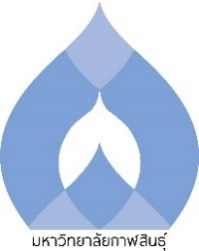 บัณฑิตศึกษา คณะเทคโนโลยีการเกษตรมหาวิทยาลัยกาฬสินธุ์ แบบขอส่งเค้าโครงวิทยานิพนธ์ ฉบับแก้ไข.............................................ชื่อนักศึกษา …………………………………………… รหัสนักศึกษา ……………………………………………นักศึกษาหลักสูตรวิทยาศาสตรมหาบัณฑิต สาขาวิชาเทคโนโลยีการเกษตร	 ภาคปกติ	 ภาคสมทบ1. มติคณะกรรมการสอบเค้าโครงวิทยานิพนธ์ 	ตามมติคณะกรรมการสอบเค้าโครงวิทยานิพนธ์ ครั้งที่ ……… เมื่อวันที่ …….. เดือน …………………….. พ.ศ. ………. 
ให้ดำเนินการแก้ไขเค้าโครงวิทยานิพนธ์ ตามข้อเสนอแนะนั้น	บัดนี้ ข้าพเจ้าได้ดำเนินการแก้ไขตามมติที่ประชุมแล้ว จึงขอส่งเค้าโครงวิทยานิพนธ์ฉบับแก้ไข จำนวน  1  ฉบับ2. ความเห็นคณะกรรมการสอบเค้าโครงวิทยานิพนธ์ 	ได้ดำเนินการตรวจสอบการแก้ไขเค้าโครงวิทยานิพนธ์แล้วเห็นว่าเป็นไปตามมติคณะกรรมการสอบเค้าโครงวิทยานิพนธ์ลงชื่อ....................................................................ประธานกรรมการ                                                    (..........................................)			ลงชื่อ....................................................................กรรมการ                                                    (..........................................)			ลงชื่อ....................................................................กรรมการ                                                    (..........................................)			ลงชื่อ....................................................................กรรมการและเลขานุการ                                                    (..........................................)3. ความเห็นของประธานกรรมการบริหารหลักสูตร	  เห็นชอบ	  เห็นชอบโดยให้มีการแก้ไขเพิ่มเติมดังนี้..................................................................................................................................................................................................................................................................................................................................................................................................................................................................................................................................................................................................................... ลงชื่อ.........................................................................(..........................................)ประธานกรรมการบริหารหลักสูตรวันที่ …….. เดือน …………………….. พ.ศ. ……….4. ความเห็นของงานบริการการศึกษาและวิจัย	  เห็นชอบ และเห็นควรอนุมัติให้ทำวิทยานิพนธ์ได้  ตั้งแต่วันที่.................เดือน..........................พ.ศ. ....................  เห็นชอบโดยให้มีการแก้ไขเพิ่มเติมดังนี้..................................................................................................................................................................................................................................................................................................................................................................................................................................................................................................................................................................................................................... ลงชื่อ.......................................................................(..............................................................)รองคณบดี งานบริการการศึกษาและวิจัยวันที่...........เดือน.....................................พ.ศ..................5.  ความเห็นของคณบดี	  เห็นชอบ และอนุมัติให้ทำวิทยานิพนธ์ได้  ตั้งแต่วันที่.................เดือน.....................................พ.ศ. ....................  เห็นชอบโดยให้มีการแก้ไขเพิ่มเติมดังนี้.....................................................................................................................................................................................................................................................................................................................................................................................................................................................................................................................................................................................................................ลงชื่อ.......................................................................(..............................................................)คณบดีคณะเทคโนโลยีการเกษตรวันที่...........เดือน.....................................พ.ศ..................หมายเหตุ  นักศึกษาต้องดำเนินการแก้ไขให้ถูกต้องและนำส่งฝ่ายบัณฑิตศึกษาภายใน 60 วัน หลังจากวันที่สอบเค้าโครงวิทยานิพนธ์แล้วลงชื่อ......................................................................นักศึกษา(……………...........................…………………)วันที่ ...... เดือน ........................... พ.ศ. ...............